от 01.04.2014                                                                                                                   № 79Об утверждении Правил организации нестационарной торговли на территории муниципального образованияПавловское сельское поселение	На основании подпункта 10 пункта 1 статьи 14 Федерального закона от 06.10.2003 года     № 131-ФЗ «Об общих принципах организации местного самоуправления в Российской Федерации», руководствуясь Уставом муниципального образования Павловское сельское поселение, в целях упорядочения размещения и функционирования нестационарных объектов мелкорозничной торговой сети, создания условий для улучшения организации и качества торгового обслуживания населения, обеспечения санитарно-эпидемиологического благополучия населения на территории поселения  п о с т а н о в л я ю:	1. Утвердить Правила организации нестационарной торговли на территории муниципального образования Павловское сельское поселение согласно приложению .	2. Отделу организационной, социальной и кадровой работы администрации муниципального образования Павловское сельское поселение обеспечить контроль:	- за соблюдением Правил организации нестационарной торговли на специально отведенных  местах, в соответствии с постановлением главы муниципального образования;	- за организацией рабочих мест нестационарной торговли на специально отведенных местах на территории муниципального образования Павловское сельское поселение.3. Постановление главы муниципального образования Павловское сельское поселение         от 25.10.2011 года № 299 «Об утверждении правил уличной торговли на специально отведенных территориях по  МО Павловское с/поселение» считать утратившим силу.4. Постановление вступает в силу с момента официального опубликования и подлежит размещению на официальном сайте администрации муниципального образования Павловское сельское поселение.	5. Контроль за выполнением настоящего постановления возложить на заместителя главы муниципального образования Павловское сельское поселение.Глава муниципального образованияПавловское сельское поселение                                                                                           О.К. ГусеваПриложениек постановлению главы муниципального образованияПавловское сельское поселениеот 01.04.2014 № 79 Правилаорганизации нестационарной торговли на территории муниципального образования Павловское сельское поселение1. Общие положения.1.1. Настоящие Правила разработаны в соответствии с Федеральным законом от 06.10.2003 № 131-ФЗ «Об общих принципах организации местного самоуправления в Российской Федерации», Федеральным законом от 28.12.2009 № 381-ФЗ «Об основах государственного регулирования торговой деятельности в Российской Федерации», постановлением главы муниципального образования Павловское сельское поселение от 24.03.2014 № 69 «Об утверждении схемы размещения нестационарных торговых объектов на территории муниципального образования Павловское сельское поселение», в целях упорядочения размещения нестационарных торговых объектов, создания условий для улучшения организации и качества торгового обслуживания населения муниципального образования Павловское сельское поселение. 1.2. Настоящие Правила определяют порядок и основания для размещения нестационарных торговых объектов на территории муниципального образования Павловское сельское поселение.	1.3. Нестационарные торговые объекты не являются недвижимым имуществом, не подлежат техническому учету в бюро технической инвентаризации, права на них не подлежат регистрации в Едином государственном реестре прав на недвижимое имущество и сделок с ним.	1.4. Требования, предусмотренные настоящими Правилами, не распространяются на отношения, связанные с размещением нестационарных торговых объектов:а) находящихся на территориях рынков; б) при проведении праздничных, общественно-политических, культурно-массовых и спортивно-массовых мероприятий, имеющих временный характер, при проведении выставок-ярмарок, ярмарок; в) при размещении временных организаций быстрого обслуживания (летних кафе), расположенных на территориях, прилегающих к предприятиям общественного питания.1.5. Размещение передвижных средств развозной и разносной нестационарной торговли при проведении праздничных, общественно-политических, культурно-массовых и спортивно-массовых мероприятий, имеющих временный характер, при проведении выставок-ярмарок, ярмарок осуществляет администрация муниципального образования Павловское сельское поселение.2. Основные понятия и их определения.2.1. В настоящих Правилах применяются следующие основные понятия: а) розничная торговля - вид торговой деятельности, связанный с приобретением и продажей товаров для использования их в личных, семейных, домашних и иных целях, не связанных с осуществлением предпринимательской деятельности;б) субъект торговли - юридическое лицо или индивидуальный предприниматель, занимающиеся торговлей и зарегистрированные в установленном порядке;в) схема размещения нестационарных торговых объектов - разработанный и утвержденный органом местного самоуправления документ, определяющий места размещения нестационарных торговых объектов и их специализацию;г) нестационарный торговый объект - торговый объект, представляющий собой временное сооружение или временную конструкцию, не связанный прочно с земельным участком вне зависимости от присоединения или неприсоединения к сетям инженерно-технического обеспечения, в том числе передвижное сооружение;д) павильон - оборудованное временное сооружение, не относящееся к объектам капитального строительства и не являющееся объектом недвижимости, имеющее торговый зал и помещение для хранения товарного запаса, рассчитанное на одно или несколько рабочих мест;е) киоск - временное сооружение, не относящееся к объектам капитального строительства и не являющееся объектом недвижимости, не имеющее торгового зала и помещений для хранения товаров, рассчитанное на одно рабочее место продавца, на площади которого хранится товарный запас;ж) передвижные средства развозной и разносной уличной торговли - нестационарный торговый объект (автолавки, торговые палатки, торговые лотки, ручные тележки, морозильные лари, изотермические емкости, торговые столы, другое торговое оборудование), временно размещаемый на территориях общего пользования.3. Требования к размещению нестационарных торговых объектов.3.1. Размещение нестационарных торговых объектов должно соответствовать действующим градостроительным, строительным, архитектурным, пожарным, санитарным и иным нормам, правилам и нормативам.3.2. При размещении нестационарных торговых объектов должен быть предусмотрен удобный подъезд автотранспорта, не создающий помех для прохода пешеходов. Разгрузку товара требуется осуществлять без заезда машин на тротуар.3.3. Размещаемые нестационарные торговые объекты не должны препятствовать доступу пожарных подразделений к существующим зданиям и сооружениям.3.4. Нестационарные торговые объекты, для которых исходя из их функционального назначения, а также по санитарно-гигиеническим требованиям и нормативам требуется подводка воды и канализации, могут размещаться только вблизи инженерных коммуникаций при наличии технической возможности подключения.4. Порядок размещения и эксплуатации нестационарных торговых объектов.4.1. Размещение нестационарных торговых объектов на территории муниципального образования Павловское сельское поселение осуществляется в местах, определенных схемой размещения нестационарных торговых объектов, утвержденной постановлением главы муниципального образования Павловское сельское поселение.4.2. Субъекты торговли, осуществляющие торговую деятельность посредством передвижных средств развозной и разносной уличной торговли, подают в администрацию муниципального образования Павловское сельское поселение заявление.К заявлению прилагаются копии следующих документов:- свидетельство о государственной регистрации юридического лица или индивидуального предпринимателя; - свидетельство о постановке на учет в овом органе и присвоении идентификационного номера оплательщика; - информацию о виде деятельности и виде продукции, планируемой к реализации; - информацию о режиме работы нестационарного торгового объекта. Вышеуказанным субъектам торговли администрацией муниципального образования Павловское сельское поселение выдается разрешение на размещение передвижных средств развозной и разносной уличной торговли на срок не более одного года, по форме согласно приложению к настоящему Положению.5. Требования к торговому месту торговли.5.1. Торговые точки должны отвечать следующим требованиям:- стол не превышающим размер торгового места 5 кв. метра, высота - навес размером 2,5м на 5,0 метров.5.2. Запрещается раскладка товаров на земле, газонах, деревьях, парапетах, ящиках и т.п., а также в неустановленных местах.6. Порядок продажи товаров.	6.1. Продажа товаров производится всем гражданам на общих основаниях в соответствии с требованиями законодательства Российской Федерации и настоящих Правил.	6.2. Образцы выставленных на продажу товаров должны иметь следующую информацию:	- наименование товара;	- цену, написанную или напечатанную четким хорошо читаемым шрифтом на специальных ценниках или прейскуранте. Прейскурант, должен быть заверен подписью продавца;	- информацию о товаре (на товаре, потребительской таре, упаковке, ярлыке, этикетке, в технической документации), должна соответствовать требованиям федеральных законов, иных нормативных актов Российской Федерации, обязательным требованиям стандартов.	6.3. Продавец обязан сообщать покупателю достоверную информацию о продаваемом товаре. Продавец несет ответственность за сообщаемую покупателю информацию о гарантийном сроке службы или сроке годности, качестве, потребительских свойствах продаваемого товара.	Об имеющихся в товаре недостатках продавец должен предупредить покупателя не только в устной, но и письменной форме  на ярлыке товара, товарном чеке или иным способом);	6.4. Покупателю предоставляется возможность самостоятельно или с помощью продавца ознакомиться с необходимыми товарами.Покупатель вправе осмотреть предлагаемый товар, потребовать проведения в его присутствии проверки свойств или демонстрации его действия, если это не противоречит правилам, принятым в розничной торговле.6.5. Покупатель, которому продан товар ненадлежащего качества, если его недостатки не были оговорены продавцом, вправе по своему выбору потребовать от продавца:- замены на товар аналогичной марки (модели, артикула);- замены на такой же товар другой марки (модели, артикула) с соответствующим перерасчетом покупной цены;- соразмерного уменьшения покупной цены;- возмещения расходов, понесенных покупателем или третьим лицом, на устранение недостатков товара.При этом покупатель вправе потребовать полного возмещения убытков, причиненных ему вследствие продажи товара ненадлежащего качества.Вместо предъявления указанных требований покупатель вправе отказаться от приобретенного товара и потребовать возврата уплаченной за товар денежной суммы.При этом покупатель по требованию продавца и за его счет должен возвратить полученный товар ненадлежащего качества.При возврате покупателю уплаченной за товар денежной суммы продавец не вправе удерживать из нее сумму, на которую понизилась стоимость товара из-за его полного или частичного использования, потери им товарного води или других подобных обстоятельств.6.6. Сроки удовлетворения продавцом требований покупателя, а также ответственность за нарушение этих сроков определяются в соответствии с Законом Российской Федерации «О защите прав потребителей».7. Санитарные требования.	Продавец несет ответственность за своевременную уборку торгового места.8. Ответственность за нарушение настоящих Правил.8.1. За нарушение настоящих Правил, хозяйствующие субъекты, осуществляющие розничную торговлю через объекты нестационарной торговли на территории муниципального образования Павловское сельское поселение, несут ответственность в соответствии с действующим законодательством Российской Федерации.8.2. Осуществление торговли в местах, не предусмотренных схемой размещения нестационарных торговых объектов, считается несанкционированной, и лица, ее осуществляющие, привлекаются к ответственности в соответствии с действующим законодательством.9. Контроль за соблюдением Правил.	9.1. Проверку соблюдения требований и норм, регламентирующих порядок нестационарной торговли, проводят в порядке своей компетенции специалисты контролирующих органов при предъявлении ими соответствующих документов.	9.2. Продавец оказывает содействие проверяющим лицам в проведении проверки и принимает меры к устранению недостатков и нарушений.Приложениек Правилам Правила организации нестационарной торговлина территории муниципального образованияПавловское сельское поселениеРАЗРЕШЕНИЕна организацию нестационарной торговли № ________ от ___________                                        Администрация  МО  Павловское  сельское  поселение_______________(наименование органа местного самоуправления, выдавшего разрешение)Выдано на основании постановления главы муниципального образования от ___________ № ________ «О разрешении на организацию нестационарной торговли _______________» Наименование юридического лица (ИП) ___________________________________________;    Места реализации:- с. Выпово, по ул. Луговая, на площадке напротив дома № 1;- с. Спасское-Городище, по ул. Центральная, д. 12, около здания магазина;- с. Борисовское, по ул. Большая Дорога, д. 35, сбоку от здания магазина;- с. Порецкое, по ул. Преображенская, д. 87, около здания магазина;- с. Мордыш; по ул. Центральная, д. 30, около здания магазина;- с. Васильково, по ул. Центральная, д. 41, около здания магазина;- пос. Садовый, ул. Владимирская, между домами № 4а и № 2;- пос. Садовый, ул. Владимирская, д. 14;- пос. Садовый, ул. Центральная, д. 2б.Разрешение  действительно Срок действия разрешения: с _____________________по ___________________________________;ИНН владельца разрешения: ___________________________________________________________;ОГРН владельца разрешения: _________________              __________________________________.Глава муниципального образованияПавловское сельское поселение              ________________                     О.К. Гусева                                                                                                                                                                                                                                                                                                                                                               (подпись)                                                           (Ф.И.О.)_______________________________________________                                   ________________________                       (Ф.И.О., подпись лица, получившего разрешение)                                                                (дата)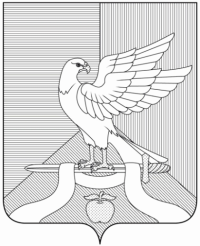 П О С Т А Н О В Л Е Н И Е Главы муниципального образованияПавловское сельское поселениеСуздальского района Владимирской области